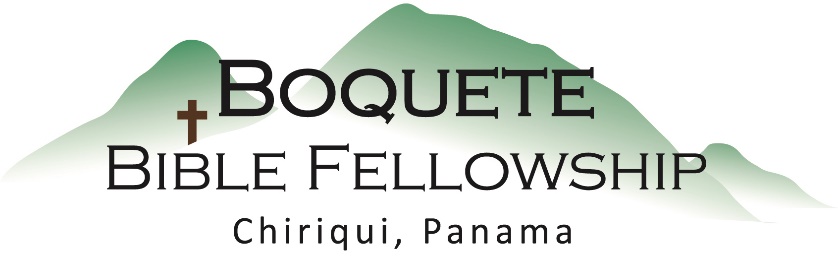 Adoración Dominical – 24 de octubre, 2021Bienvenida y anunciosOración de limpieza: Salmo 69:5Llamado a la adoración: Salmo 9:2Adoración a través del cantoAdoración a través de las ofrendasOración de iluminaciónSermón: El infierno & La Gran Tarea MisioneraRespuestaBendición: 2 Tesalonicenses 2:16-17Anuncios para esta semanaReunión de la Congregación – Después del servicio por favor. Planee quedarse.Estudio bíblico de los miércoles – Retomando esta semana. Estaremos conApocalipsis 18.Estudio bíblico para mujeres – Karen está dirigiendo un estudio bíblico para mujeres los jueves a las 10:00am en la iglesia. Se les invita a todas las damas a participar.Boletín informativo – ¿Está usted en la lista para recibir el boletín? Esta es la forma principal de comunicar lo que sucede durante la semana. Puede apuntarse en la mesa de bienvenida o por email a: boquetebible@gmail.com.Notas del Sermón – El Infierno & La Gran Tarea MisioneraEn ningún otro hay salvación, porque no hay otro nombre bajo el cielo dado a los hombres, en el cual podamos ser[a] salvos». – Hechos 4:12¿Salvados de qué?La eterna ira del Dios Todopoderoso en infiernoEl objetivo principal de Dios para nosotros esta mañana:Creo que Dios quiere apuntalar nuestro evangelismo y nuestra motivación para atestiguar y cumplir la gran tarea misionera con la realidad del infierno.1.) ¿Qué es el infierno y cómo es?     En resumen, el infierno es el lugar, es un lugar real, adonde van todos los pecadores que       rechazan a Dios.2.) ¿Por qué la gente va al infierno?       En resumen, por su pecado sin arrepentimiento.3.) La esperanza del Evangelio      La esperanza del Evangelio es JesucristoOtras escrituras de apoyo utilizadas: Apocalipsis 20:15, 14:10-11; Mateo 5:29, 13:42, 13:50, 3:12, 25:41; Marcos 9:43-48; Judas 1:7; 2 Tesalonicenses 1:9; Apocalipsis 19:20, 21:8; Daniel 12:2; Lucas 16:24-28; Efesios 2: 1-3; Romanos 3:23, 3:10-12, 6:23; Efesios 2:4-5 Romanos 5:8-10, 10:9; 2 Corintios 5:21; Hechos 4:12